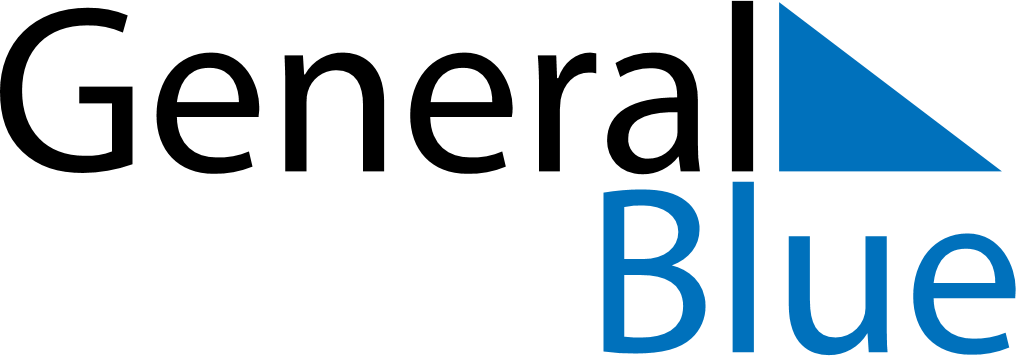 May 2026May 2026May 2026ChileChileMondayTuesdayWednesdayThursdayFridaySaturdaySunday123Labour Day456789101112131415161718192021222324Navy Day25262728293031